Postenblatt Name: ______________________[  ] Posten 1: Social HackingResultat ______ / 3 richtig[  ] Posten 3: Exploit Resultat ______ / 2 richtig[  ] Posten 2: PhishingResultat ______ / 8 richtig[  ] Posten 4: ZusatzaufgabenResultat ______ / 5 richtigPostenblatt Name: ______________________[  ] Posten 1: Social HackingResultat ______ / 3 richtig[  ] Posten 3: Exploit Resultat ______ / 2 richtig[  ] Posten 2: PhishingResultat ______ / 8 richtig[  ] Posten 4: ZusatzaufgabenResultat ______ / 5 richtigPostenblatt Name: ______________________[  ] Posten 1: Social HackingResultat ______ / 3 richtig[  ] Posten 3: Exploit Resultat ______ / 2 richtig[  ] Posten 2: PhishingResultat ______ / 8 richtig[  ] Posten 4: ZusatzaufgabenResultat ______ / 5 richtigPostenblatt Name: ______________________[  ] Posten 1: Social HackingResultat ______ / 3 richtig[  ] Posten 3: Exploit Resultat ______ / 2 richtig[  ] Posten 2: PhishingResultat ______ / 8 richtig[  ] Posten 4: ZusatzaufgabenResultat ______ / 5 richtigPosten 1: Social HackingHier erfährst du, wie «Social-Hacking» funktioniert.MaterialTablet mit einer App um QR-Codes zu scannenAn diesem Posten arbeitetest du mit deinem Partner / deiner Partnerin.……………………………………………………………………………………………AuftragScanne den QR-Code und schau dir das Video an.Beantworte die Fragen auf: https://tinyurl.com/ydda4steSchreibe das Resultat auf dein Postenblatt.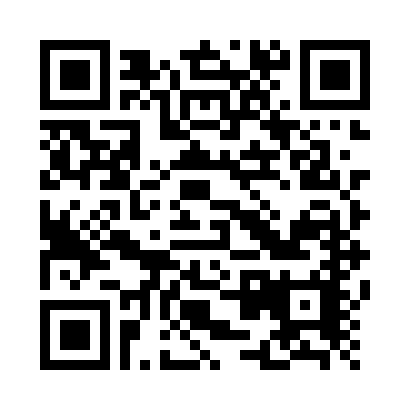 Posten 2: PhishingHier erfährst du, wie «Phishing» funktioniert.MaterialTablet mit einer App um QR-Codes zu scannenAn diesem Posten arbeitetest du mit deinem Partner / deiner Partnerin.……………………………………………………………………………………………AuftragScanne den QR-Code und schau dir das Video an.Beantworte die Fragen auf: https://tinyurl.com/y8bj5t52Schreibe das Resultat auf dein Postenblatt.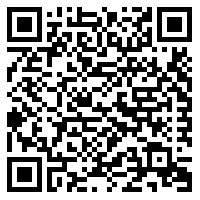 Posten 3: ExploitHier erfährst du, wie «Exploits» funktionieren.MaterialTablet mit einer App um QR-Codes zu scannenAn diesem Posten arbeitetest du mit deinem Partner / deiner Partnerin.……………………………………………………………………………………………AuftragScanne den QR-Code und schau dir das Video an.Beantworte die Fragen auf: https://tinyurl.com/ycphq4p2Schreibe das Resultat auf dein Postenblatt.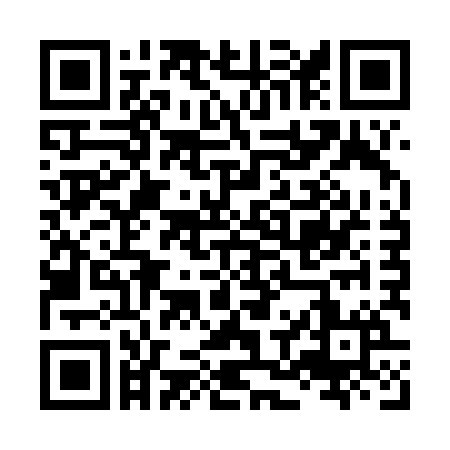 Posten 4: ZusatzaufgabenAn diesem Posten kannst du dein Wissen über Sicherheit im Umgang mit dem Mobiltelefon vertiefen.MaterialTablet mit einer App um QR-Codes zu scannenAn diesem Posten arbeitetest du mit deinem Partner / deiner Partnerin.……………………………………………………………………………………………AuftragScanne den QR-Code und beantworte die Fragen.Schreibe die Resultate auf dein Postenblatt.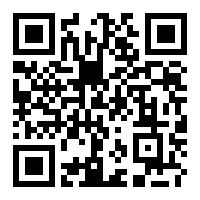 